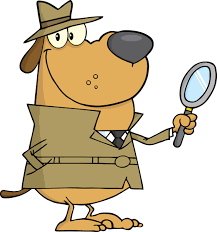 TallyTotal